Паспорт инвестиционной площадкиСхема земельного участка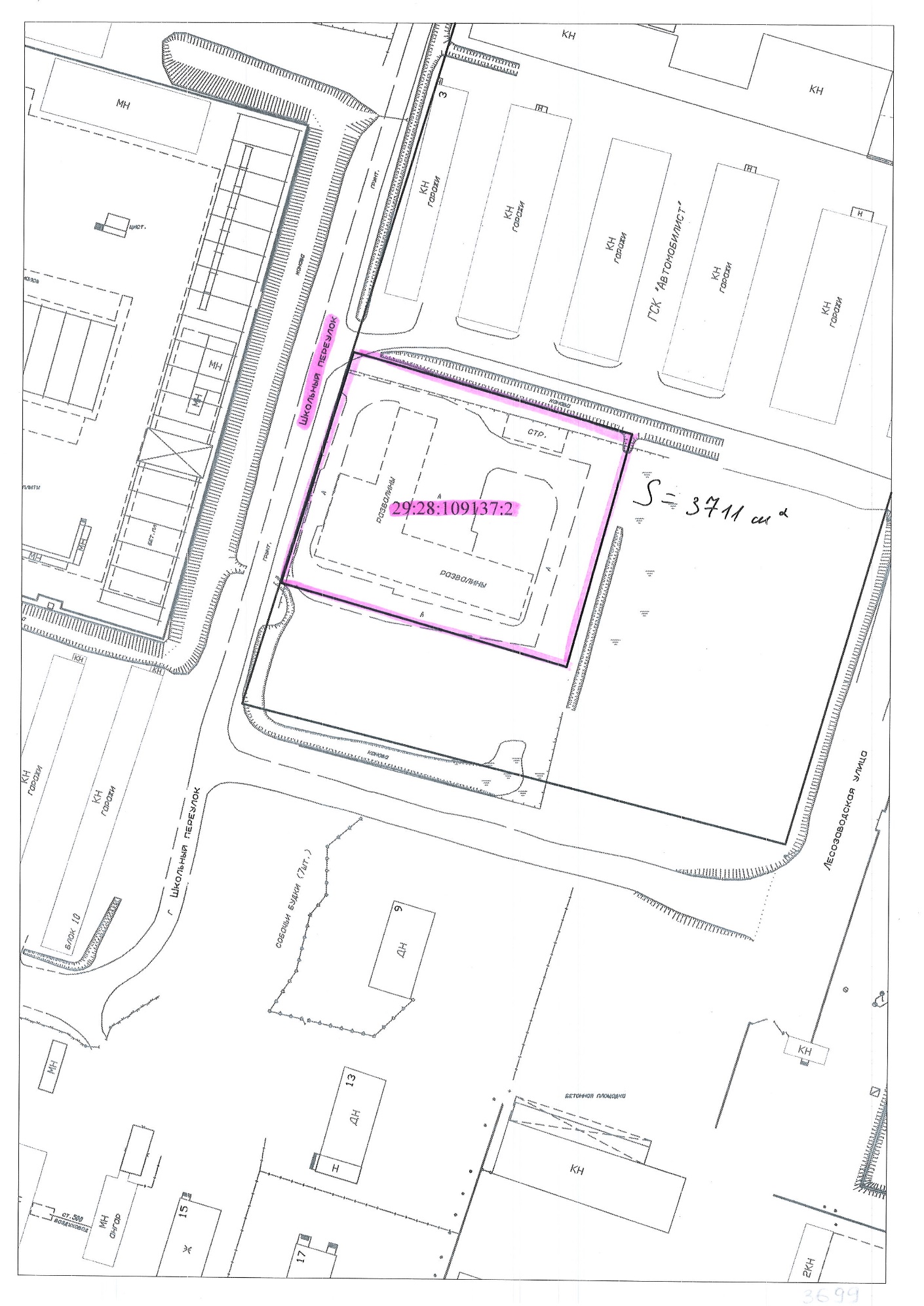 Название площадкиСвободный земельный участок г. Северодвинск, в районе пер. Школьный, д. 5Местонахождение (адрес) площадкиг. Северодвинск, в районе пер. Школьный, д. 5Тип площадки ГринфилдОсновные сведения о площадкеОсновные сведения о площадкеВладелец площадкиМуниципальное образование «Северодвинск»Юридический (почтовый) адрес, телефон (код города), e-mail, web-siteг. Северодвинск, ул. Плюснина, д. 7Контактное лицо (Ф.И.О.)Гаврикова Валентина АлександровнаДолжностьНачальник отдела инвестиций и предпринимательства Управления экономики Администрации СеверодвинскаТелефон (код города)8(8184) 587005e-mailinneconom2017@ya.ruУсловия приобретения (пользования) площадки АукционПредлагаемая форма владения (в собственность, в аренду и др.)АрендаУчастие инвестора (прямые инвестиции, косвенные инвестиции и др.)Прочие затраты, связанные с приобретением площадки (топографическая съемка, составление кадастрового плана, межевание и т.д.)Не требуетсяНаличие правоустанавливающих документовОписание земельного участка:Кадастровые номера29:28:109137:2Площадь земельного участка, га0,37Функциональная зона (жилая, общественно-деловая, производственная, инженерной и транспортной инфраструктуры, сельскохозяйственного использования, рекреационного назначения, иное)П-3-6. Производственная зона пос. Двинский Существующие строения на территории участка (да/нет)НетСуществующие инженерные коммуникации на территории участка (да/нет)НетНаличие ограждений и/или видеонаблюдения НетОписание близлежащих территорий и их использованияРасстояние до ближайших жилых домов (км)1,74 кмБлизость к объектам, загрязняющим окружающую среду ТЭЦ-1Близлежащие производственные объекты (промышленные, сельскохозяйственные, иные) и расстояние до них, кмТЭЦ-1 500 мОграничения использования участка (санитарно-защитная зона, водоохранная зона, зона охраны объектов культурного наследия, близость к природным заповедникам, охранные зоны инженерных коммуникаций, иное)Виды разрешенного использования, исходя из функционального зонированияОсновные виды разрешенного использования:- промышленные, коммунальные и иные объекты IV - V классов санитарной вредности, в том числе предприятия автосервиса и обслуживания транспорта (в соответствии с СанПиН 2.2.1/2.1.1.1200-03 «Санитарно-защитные зоны и санитарная классификация предприятий, сооружений и иных объектов»)Текущее использование площадкиНе используетсяУдаленность участка (км)Удаленность участка (км)от ближайших автомагистралей и автомобильных дорог (М8)1,5 кмот ближайшей железнодорожной станции (Северодвинск)1,8 кмот ближайшего аэропорта (Аэропорт Архангельск, п. Талаги)50 кмДоступ к площадкеДоступ к площадкеАвтомобильное сообщениеАвтомобильное сообщениеОписание всех существующих автомобильных дорог, ведущих к участкуул. Транспортная (150 м)Архангельская шоссе (250 м)Железнодорожное сообщениеЖелезнодорожное сообщениеОписание железнодорожных подъездных путей (тип, протяженность, другое); при их отсутствии – информация о возможности строительства ветки от ближайшей железной дороги, расстояние до точки, откуда возможно ответвлениеОтсутствует возможностьИное сообщениеИное сообщениеОсновные параметры зданий и сооружений, расположенных на площадкеОсновные параметры зданий и сооружений, расположенных на площадкеОсновные параметры зданий и сооружений, расположенных на площадкеОсновные параметры зданий и сооружений, расположенных на площадкеОсновные параметры зданий и сооружений, расположенных на площадкеОсновные параметры зданий и сооружений, расположенных на площадкеОсновные параметры зданий и сооружений, расположенных на площадкеОсновные параметры зданий и сооружений, расположенных на площадкеОсновные параметры зданий и сооружений, расположенных на площадкеОсновные параметры зданий и сооружений, расположенных на площадкеОсновные параметры зданий и сооружений, расположенных на площадкеОсновные параметры зданий и сооружений, расположенных на площадкеОсновные параметры зданий и сооружений, расположенных на площадкеОсновные параметры зданий и сооружений, расположенных на площадкеНаименование здания, сооруженияНаименование здания, сооруженияПлощадь, кв. мДлина, ширина, сетка колоннЭтажностьВысота этажа, мВысота этажа, мВысота этажа, мСтроительный материал конструкцийСтроительный материал конструкцийСтепень износа, %Степень износа, %Возможность расширенияИспользование в настоящее времяСобственные транспортные коммуникации (на территории площадки)Собственные транспортные коммуникации (на территории площадки)Собственные транспортные коммуникации (на территории площадки)Собственные транспортные коммуникации (на территории площадки)Собственные транспортные коммуникации (на территории площадки)Собственные транспортные коммуникации (на территории площадки)Собственные транспортные коммуникации (на территории площадки)Собственные транспортные коммуникации (на территории площадки)Собственные транспортные коммуникации (на территории площадки)Собственные транспортные коммуникации (на территории площадки)Собственные транспортные коммуникации (на территории площадки)Собственные транспортные коммуникации (на территории площадки)Собственные транспортные коммуникации (на территории площадки)Собственные транспортные коммуникации (на территории площадки)Тип коммуникацииТип коммуникацииТип коммуникацииТип коммуникацииТип коммуникацииТип коммуникацииТип коммуникацииНаличие (есть, нет)Наличие (есть, нет)Наличие (есть, нет)Наличие (есть, нет)Наличие (есть, нет)Наличие (есть, нет)Наличие (есть, нет)Автодорога (тип, покрытие, протяженность и т.д.)Автодорога (тип, покрытие, протяженность и т.д.)Автодорога (тип, покрытие, протяженность и т.д.)Автодорога (тип, покрытие, протяженность и т.д.)Автодорога (тип, покрытие, протяженность и т.д.)Автодорога (тип, покрытие, протяженность и т.д.)Автодорога (тип, покрытие, протяженность и т.д.)нетнетнетнетнетнетнетЖ/д ветка (тип, протяженность и т.д.)Ж/д ветка (тип, протяженность и т.д.)Ж/д ветка (тип, протяженность и т.д.)Ж/д ветка (тип, протяженность и т.д.)Ж/д ветка (тип, протяженность и т.д.)Ж/д ветка (тип, протяженность и т.д.)Ж/д ветка (тип, протяженность и т.д.)нетнетнетнетнетнетнетХарактеристика инженерной инфраструктурыХарактеристика инженерной инфраструктурыХарактеристика инженерной инфраструктурыХарактеристика инженерной инфраструктурыХарактеристика инженерной инфраструктурыХарактеристика инженерной инфраструктурыХарактеристика инженерной инфраструктурыХарактеристика инженерной инфраструктурыХарактеристика инженерной инфраструктурыХарактеристика инженерной инфраструктурыХарактеристика инженерной инфраструктурыХарактеристика инженерной инфраструктурыХарактеристика инженерной инфраструктурыХарактеристика инженерной инфраструктурыХарактеристика инженерной инфраструктурыХарактеристика инженерной инфраструктурыВид инфраструктурыВид инфраструктурыЕд. измеренияЕд. измеренияОписание(если нет, то на какомрасстоянии находится ближайшая точка подключения к сети,характеристика сетей и объектов инфраструктуры)Описание(если нет, то на какомрасстоянии находится ближайшая точка подключения к сети,характеристика сетей и объектов инфраструктуры)Описание(если нет, то на какомрасстоянии находится ближайшая точка подключения к сети,характеристика сетей и объектов инфраструктуры)Свободная мощность,
 или необходимые усовершенствования для возможности подключенияСвободная мощность,
 или необходимые усовершенствования для возможности подключенияСвободная мощность,
 или необходимые усовершенствования для возможности подключенияТариф на подключениеТариф на подключениеПоставщики услуг 
(с указанием контактной информации)Поставщики услуг 
(с указанием контактной информации)Поставщики услуг 
(с указанием контактной информации)Поставщики услуг 
(с указанием контактной информации)ГазГазкуб. м/часкуб. м/часБлижайшая точка подключения на расстоянии ориентировочно 0,18 км от границы инвестиционной площадки на газопроводе высокого давления I категории (1,2 МПа) «Газопровод межпоселковый к Северодвинской ТЭЦ-1, ОАО "ПО "Севмаш" и ОАО "ЦС"Звездочка" Архангельской области"Ближайшая точка подключения на расстоянии ориентировочно 0,18 км от границы инвестиционной площадки на газопроводе высокого давления I категории (1,2 МПа) «Газопровод межпоселковый к Северодвинской ТЭЦ-1, ОАО "ПО "Севмаш" и ОАО "ЦС"Звездочка" Архангельской области"Ближайшая точка подключения на расстоянии ориентировочно 0,18 км от границы инвестиционной площадки на газопроводе высокого давления I категории (1,2 МПа) «Газопровод межпоселковый к Северодвинской ТЭЦ-1, ОАО "ПО "Севмаш" и ОАО "ЦС"Звездочка" Архангельской области"На текущий момент свободная мощность ГРС Северодвинск отсутствует,требуются мероприятия по техническому перевооружению ГРС. В соответствии с региональной программой газификации жилищно-коммунального хозяйства, промышленных и иных организаций в Архангельской области на 2021 - 2030 годы срок завершения мероприятий по устранению ограничений пропускной способности ГРС – 2023 год. Для определения технической возможности подключения требуется подтверждающий расчет объемов газопотребления (м3/ч, млн. м3/год). На текущий момент свободная мощность ГРС Северодвинск отсутствует,требуются мероприятия по техническому перевооружению ГРС. В соответствии с региональной программой газификации жилищно-коммунального хозяйства, промышленных и иных организаций в Архангельской области на 2021 - 2030 годы срок завершения мероприятий по устранению ограничений пропускной способности ГРС – 2023 год. Для определения технической возможности подключения требуется подтверждающий расчет объемов газопотребления (м3/ч, млн. м3/год). На текущий момент свободная мощность ГРС Северодвинск отсутствует,требуются мероприятия по техническому перевооружению ГРС. В соответствии с региональной программой газификации жилищно-коммунального хозяйства, промышленных и иных организаций в Архангельской области на 2021 - 2030 годы срок завершения мероприятий по устранению ограничений пропускной способности ГРС – 2023 год. Для определения технической возможности подключения требуется подтверждающий расчет объемов газопотребления (м3/ч, млн. м3/год). Газификация объектов осуществляется в рамках Правил подключения (технологического присоединения) газоиспользующего оборудования и объектов капитального строительства к сетям газораспределения (Постановление Правительства РФ № 1547 от 13.09.2021).Плата за подключение устанавливается на основании стандартизированных тарифных ставок, ежегодно утверждаемых Агентством по тарифам и ценам Архангельской области, за исключением случаев, когда плата за подключение (технологическое присоединение) устанавливается по индивидуальному проекту.Газификация объектов осуществляется в рамках Правил подключения (технологического присоединения) газоиспользующего оборудования и объектов капитального строительства к сетям газораспределения (Постановление Правительства РФ № 1547 от 13.09.2021).Плата за подключение устанавливается на основании стандартизированных тарифных ставок, ежегодно утверждаемых Агентством по тарифам и ценам Архангельской области, за исключением случаев, когда плата за подключение (технологическое присоединение) устанавливается по индивидуальному проекту.ООО "Газпром газораспределение Архангельск"Генеральный директор Курлыгин Павел  Александрович, г. Архангельск, ул. Северодвинская, 28, к.1тел. приемной +7 (8182) 68-35-36, единый бесплатный номер 8-800-201-50-41, info@arhgpgr.ruООО "Газпром газораспределение Архангельск"Генеральный директор Курлыгин Павел  Александрович, г. Архангельск, ул. Северодвинская, 28, к.1тел. приемной +7 (8182) 68-35-36, единый бесплатный номер 8-800-201-50-41, info@arhgpgr.ruООО "Газпром газораспределение Архангельск"Генеральный директор Курлыгин Павел  Александрович, г. Архангельск, ул. Северодвинская, 28, к.1тел. приемной +7 (8182) 68-35-36, единый бесплатный номер 8-800-201-50-41, info@arhgpgr.ruООО "Газпром газораспределение Архангельск"Генеральный директор Курлыгин Павел  Александрович, г. Архангельск, ул. Северодвинская, 28, к.1тел. приемной +7 (8182) 68-35-36, единый бесплатный номер 8-800-201-50-41, info@arhgpgr.ruЭлектроэнергияЭлектроэнергиякВткВтБлижайшая точка подключения – ориентировочно 400 м.Опосредованное присоединение от абоненской ТП-181(ООО "Ладомет")Ближайшая точка подключения – ориентировочно 400 м.Опосредованное присоединение от абоненской ТП-181(ООО "Ладомет")Ближайшая точка подключения – ориентировочно 400 м.Опосредованное присоединение от абоненской ТП-181(ООО "Ладомет")1. Монтаж доп. ячейки с ВН-10 кВ в РУ-10 кВ ТП-181, 2. Установка ТП-10/0,4 кВ, 3. Стр-во КЛ-10 кВ от ТП-181 до проект. ТП 1. Монтаж доп. ячейки с ВН-10 кВ в РУ-10 кВ ТП-181, 2. Установка ТП-10/0,4 кВ, 3. Стр-во КЛ-10 кВ от ТП-181 до проект. ТП 1. Монтаж доп. ячейки с ВН-10 кВ в РУ-10 кВ ТП-181, 2. Установка ТП-10/0,4 кВ, 3. Стр-во КЛ-10 кВ от ТП-181 до проект. ТП Будет определен по факту поступления заявки на тех. присоединение на основании Постановления Агентства по тарифам и ценам «Об установлении стандартизированных тарифных ставок, ставок за единицу максимальной мощности и формул платы за технологическое присоединение к электрическим сетям территориальных сетевых организаций на территории Архангельской области», действующего на дату поступления заявкиБудет определен по факту поступления заявки на тех. присоединение на основании Постановления Агентства по тарифам и ценам «Об установлении стандартизированных тарифных ставок, ставок за единицу максимальной мощности и формул платы за технологическое присоединение к электрическим сетям территориальных сетевых организаций на территории Архангельской области», действующего на дату поступления заявкиАрхангельский филиал ПАО «Россети Северо-Запад» Заместитель генерального директора – директор филиала Кайсин Игорь Валерьевичг. Архангельск, ул. Свободы, 3тел. +7(8182) 67-64-59,sekr@arhen.ruАрхангельский филиал ПАО «Россети Северо-Запад» Заместитель генерального директора – директор филиала Кайсин Игорь Валерьевичг. Архангельск, ул. Свободы, 3тел. +7(8182) 67-64-59,sekr@arhen.ruАрхангельский филиал ПАО «Россети Северо-Запад» Заместитель генерального директора – директор филиала Кайсин Игорь Валерьевичг. Архангельск, ул. Свободы, 3тел. +7(8182) 67-64-59,sekr@arhen.ruАрхангельский филиал ПАО «Россети Северо-Запад» Заместитель генерального директора – директор филиала Кайсин Игорь Валерьевичг. Архангельск, ул. Свободы, 3тел. +7(8182) 67-64-59,sekr@arhen.ruВодоснабжениеВодоснабжениекуб. м/годкуб. м/годВодопровод Д 150 мм по пер. ШкольныйВодопровод Д 150 мм по пер. ШкольныйВодопровод Д 150 мм по пер. ШкольныйПостановление Агентства по тарифам и ценам Архангельской области «Об установлении тарифов на подключение (технологическое присоединение) объектов капитального строительства к централизованным системам холодного водоснабжения и водоотведения АО «АО «Севмаш»» от 16.12.2021г. № 79-в/9.Постановление Агентства по тарифам и ценам Архангельской области «Об установлении тарифов на подключение (технологическое присоединение) объектов капитального строительства к централизованным системам холодного водоснабжения и водоотведения АО «АО «Севмаш»» от 16.12.2021г. № 79-в/9.Цех № 19 ОАО "ПО "Севмаш"Начальник Кудряшов Александр Анатольевич г. Северодвинск, ул. Ломоносова, 438(8184) 58-32-09, ф. 58-35-57Цех № 19 ОАО "ПО "Севмаш"Начальник Кудряшов Александр Анатольевич г. Северодвинск, ул. Ломоносова, 438(8184) 58-32-09, ф. 58-35-57Цех № 19 ОАО "ПО "Севмаш"Начальник Кудряшов Александр Анатольевич г. Северодвинск, ул. Ломоносова, 438(8184) 58-32-09, ф. 58-35-57Цех № 19 ОАО "ПО "Севмаш"Начальник Кудряшов Александр Анатольевич г. Северодвинск, ул. Ломоносова, 438(8184) 58-32-09, ф. 58-35-57Водоотведение (хозяйственно-бытовая канализация)Водоотведение (хозяйственно-бытовая канализация)куб. м/годкуб. м/годСамотечный коллектор Д 1000мм по ул. ОкружнаяСамотечный коллектор Д 1000мм по ул. ОкружнаяСамотечный коллектор Д 1000мм по ул. ОкружнаяПостановление Агентства по тарифам и ценам Архангельской области «Об установлении тарифов на подключение (технологическое присоединение) объектов капитального строительства к централизованным системам холодного водоснабжения и водоотведения АО «АО «Севмаш»» от 16.12.2021г. № 79-в/9.Постановление Агентства по тарифам и ценам Архангельской области «Об установлении тарифов на подключение (технологическое присоединение) объектов капитального строительства к централизованным системам холодного водоснабжения и водоотведения АО «АО «Севмаш»» от 16.12.2021г. № 79-в/9.Цех № 19 ОАО "ПО "Севмаш"Начальник Кудряшов Александр Анатольевич г. Северодвинск, ул. Ломоносова, 438(8184) 58-32-09, ф. 58-35-57Цех № 19 ОАО "ПО "Севмаш"Начальник Кудряшов Александр Анатольевич г. Северодвинск, ул. Ломоносова, 438(8184) 58-32-09, ф. 58-35-57Цех № 19 ОАО "ПО "Севмаш"Начальник Кудряшов Александр Анатольевич г. Северодвинск, ул. Ломоносова, 438(8184) 58-32-09, ф. 58-35-57Цех № 19 ОАО "ПО "Севмаш"Начальник Кудряшов Александр Анатольевич г. Северодвинск, ул. Ломоносова, 438(8184) 58-32-09, ф. 58-35-57Водоотведение (ливневая канализация)Водоотведение (ливневая канализация)куб. м/годкуб. м/годДо ближайшей точки подключения по прямой – 360 м (район пересечения Архангельского шоссе и Узлового проезда)До ближайшей точки подключения по прямой – 360 м (район пересечения Архангельского шоссе и Узлового проезда)До ближайшей точки подключения по прямой – 360 м (район пересечения Архангельского шоссе и Узлового проезда)–––––Комитет ЖКХ, ТиС Администрации Северодвинска, Председатель Спирин Сергей Николаевичг. Северодвинск, ул. Индустриальная,д. 57А, тел.8(8184)58-41-26Комитет ЖКХ, ТиС Администрации Северодвинска, Председатель Спирин Сергей Николаевичг. Северодвинск, ул. Индустриальная,д. 57А, тел.8(8184)58-41-26Комитет ЖКХ, ТиС Администрации Северодвинска, Председатель Спирин Сергей Николаевичг. Северодвинск, ул. Индустриальная,д. 57А, тел.8(8184)58-41-26Комитет ЖКХ, ТиС Администрации Северодвинска, Председатель Спирин Сергей Николаевичг. Северодвинск, ул. Индустриальная,д. 57А, тел.8(8184)58-41-26ОтоплениеОтоплениеГкал/часГкал/час––––––––СГТС ПАО "ТГК-2", директор Паламар Григорий Иванович г. Северодвинск, пр. Беломорский, 6 т. 8(8184) 50-02-94, sgts@tgc-2.ruСГТС ПАО "ТГК-2", директор Паламар Григорий Иванович г. Северодвинск, пр. Беломорский, 6 т. 8(8184) 50-02-94, sgts@tgc-2.ruСГТС ПАО "ТГК-2", директор Паламар Григорий Иванович г. Северодвинск, пр. Беломорский, 6 т. 8(8184) 50-02-94, sgts@tgc-2.ruСГТС ПАО "ТГК-2", директор Паламар Григорий Иванович г. Северодвинск, пр. Беломорский, 6 т. 8(8184) 50-02-94, sgts@tgc-2.ru